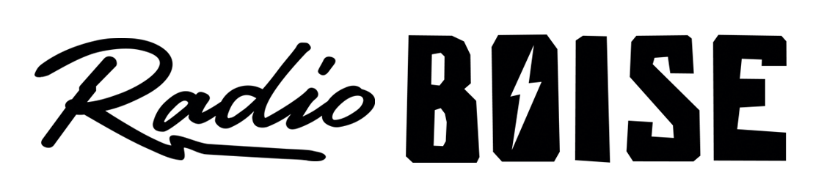 --AGENDA--Radio Boise Board of Directors’ MeetingThursday, February 27, 2020The Backstage at Radio Boise  1020 W. Main St, Boise, ID 6:00pm to 7:00 pmAgenda and minutes posted online at: https://radioboise.org/about-krbx/board-of-directors/agendas-and-meeting-notes/Greetings and Updates (5 minutes) Approval of Minutes (5 minutes) (Foster)GM Update/Personell Update (10 minutes) (Evett) Financial Update, December and January (15 minutes) (Nystrom) Committees (15 minutes) (Glynn)Public Comments  Upcoming Board Events Next Board Meeting, Thursday, April 2, 6:00pm – 7:00 pm, The Backstage at Radio Boise 1020 W. Main St, Boise IDUpcoming RadioBoise Events Radio Boise Tuesday at Neurolux every Tuesday Radio Boise New Volunteer Open House every First Thursday March 5 5PMHi Fi brunch March 28th 11am-1pmTreefort in-studios March 25-28Radioland stage March 27-29